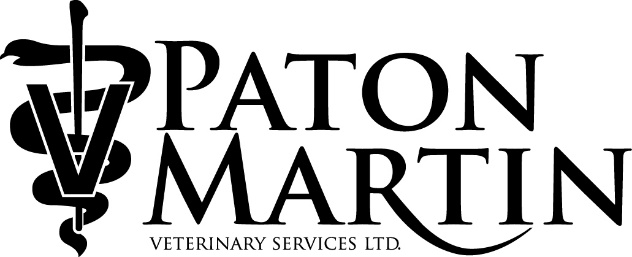 Referral Form Referring Clinic:      Referring Veterinarian:      Email:      Phone:      Veterinarian you are Referring to: Owner:      Phone:      Patient:      Breed:      Age:      Mare   Gelding   Stallion  Discipline:      Primary Complaint:      Duration:      History:      Radiographs Performed: Yes   No  Findings:      Ultrasonography Performed: Yes   No  Findings:      Treatments:      Response to Treatments:      Medications:      Response to Medications:      Remarks/Requests:      Please email/fax all medical records and diagnostic imagingadmin@pmvetservices.com Fax: 604-856-2676Thank you for your referral!